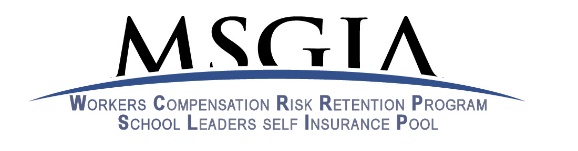 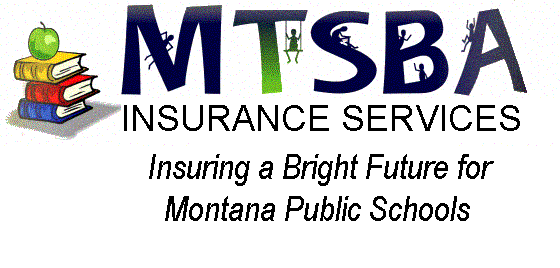 WHAT CAN I DO TO PREVENT SLIPS, TRIPS, AND FALLS?DID YOU KNOW…?According to the Occupational Safety and Health Administration and the National Safety Council:“Slips, trips, and falls cause 15% of all accidental deaths, second only to motor vehicles.”“Falls and equipment mishaps are the two most common causes of injury for younger workers.”“Same level falls, like slips and trips, make up 65% of all fall injuries.”“More than 60% of elevated falls are from less than 10 feet.”“In the workplace, slips, trips, and falls cause over 300,000 injuries per year, and average one every two minutes.”During the last five years, the Great Falls Public Schools reported three hundred seventy-five (375) fall, slip or trip claims to the MSGIA/WCRRP.  The claims are reserved at $1,051,731.In an effort to help prevent these claims, the following simple prevention tips have been provided:PARKING LOTS and GROUNDSStay alert for uneven surfacesWatch for curbs and potholes when moving between vehiclesAssume there is ice if the temperature is close to freezing; slow down and take short stridesWORK AREAWear appropriate slip-resistant shoesSlow down to negotiate turns, corners, obstacles, and areas of limited visibilityKeep workspace and walkways clean, clear, and well-lit for you and your visitorsWET FLOORSClean up wet areas and spills immediatelyMake sure signs warn others of the danger of wet surfaces when moppingUse caution in areas where wet floors are likely: entrances, rest rooms, and mopped floorsSTAIRSTake only one step at a timeKeep one hand free to grasp the handrailLimit your load and make sure your vision is not obstructedCORDSDo not allow electrical cords or other objects to extend across a walkwayTie up any cords that might pose a trip hazardTape down or secure cords temporarily located in traffic areasLADDERSStand on a ladder instead of a chair, table, bucket, or boxUse the correct ladder for the jobNever step on the top platform of any ladder, including a stepladderPREVENT SLIPS, TRIPS, AND FALLSIF YOU NOTICE A HAZARD, ACT